Приложение №3
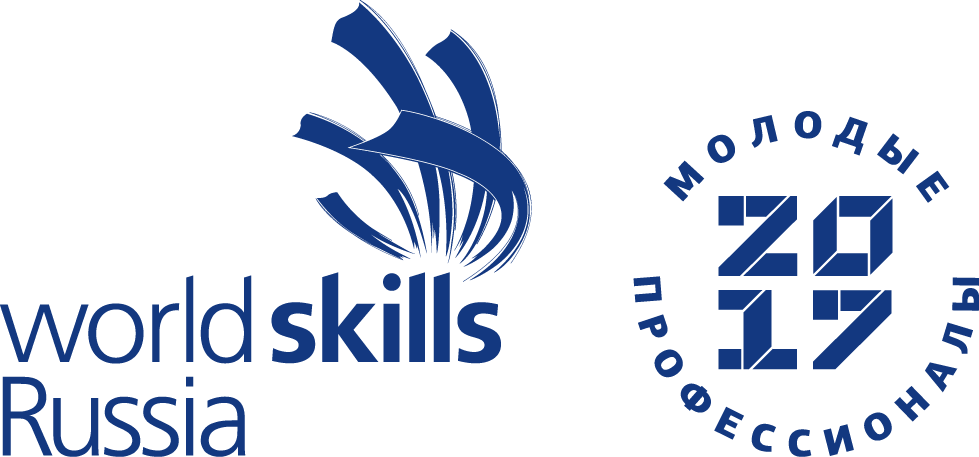 Задание для демонстрационного экзаменапо стандартам Ворлдскиллс Россия по компетенции «Облицовка плиткой»Задание включает в себя следующие разделы:Формы участия Модули задания и необходимое времяКритерии оценкиНеобходимые приложенияКоличество часов на выполнение задания:  6 ч.1. ФОРМА УЧАСТИЯ - индивидуальная2. МОДУЛИ ЗАДАНИЯ И НЕОБХОДИМОЕ ВРЕМЯМодули и время сведены в таблице 1 Таблица 1.Модули с описанием работМодуль  В(2):     Облицовка стены в одной плоскости, площадью до 3-х м2, согласно эскиза и чертежа, с вырезом криволинейных элементов из керамической плитки 3. Критерии оценкиВ данном разделе определены критерии оценки и количество начисляемых баллов (субъективные и объективные) в Таблице 2.Общее количество баллов задания/модуля по всем критериям оценки составляет 100 баллов.Таблица 2.Субъективные оценки (Judgement) -8 баллов Общий вид  - 4 балла                            Резка плитки – 4 балла4. НЕОБХОДИМЫЕ ПРИЛОЖЕНИЯЧертёж  конкурсного задания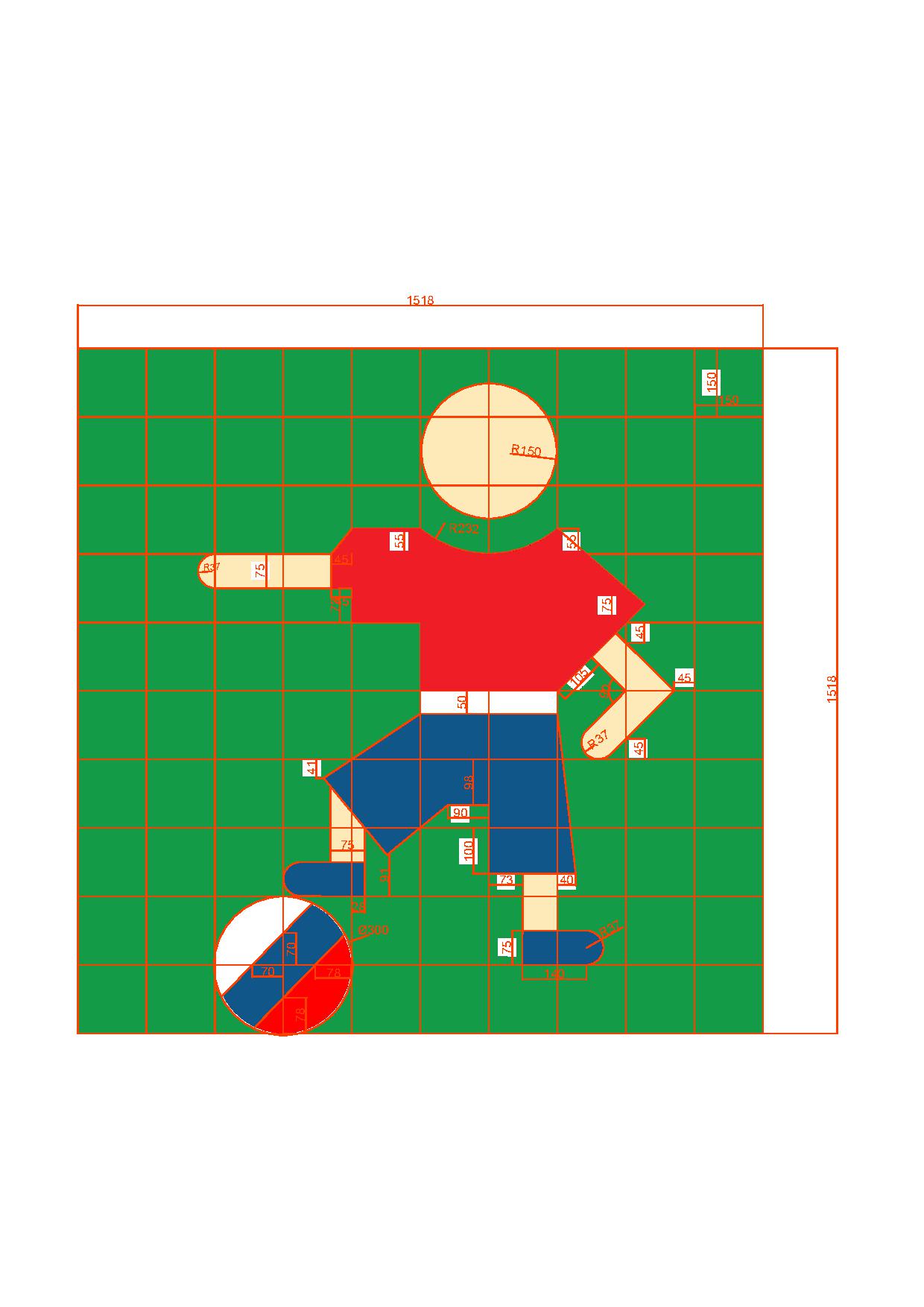 № п/пНаименование модуляМаксимальный баллВремя на выполнение2Модуль В (2)366 часовРазделКритерийОценкиОценкиОценкиРазделКритерийСубъективная (если это применимо)ОбъективнаяОбщая1-7Общий вид4041-7Резка плитки4041-7Уровень по горизонтали0551-7Уровень по вертикали0551-7Плоскость0551-7Размеры0991-7Полное соответствие чертежу044Итого = Итого = 82836